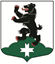 Муниципальное образование«Бугровское сельское поселение»Всеволожского муниципального района Ленинградской областиАДМИНИСТРАЦИЯПОСТАНОВЛЕНИЕ17.02.2017       	                     	                    № 40           п. БугрыВнесение изменений в постановление № 590 от 19.11.2015«Об утверждении муниципальной программы«Устойчивое развитие территории МО «Бугровское сельское поселение» на 2016-2018годы»(с изменениями на 20 декабря 2016г.)     В соответствии со статьей 179 Бюджетного кодекса Российской Федерации, постановлением администрации муниципального образования «Бугровское сельское поселение» Всеволожского муниципального района Ленинградской области  от 11.09.2013 N 309 " Об утверждении порядка разработки и реализации муниципальных программ муниципального образования «Бугровское сельское поселение» Всеволожского муниципального района Ленинградской области ", администрация муниципального образования «Бугровское сельское поселение» Всеволожского муниципального района Ленинградской области постановляет:     1. Внести изменения в гр. «2016» раздела 2 «Перечень мероприятий муниципальной  программы» постановления от 19.11.2015 года № 590  «Об утверждении    муниципальной    программы  «Устойчивое  развитие  территории  МО «Бугровское сельское поселение» на 2016-2018годы» (с изменениями на 20 декабря 2016 г.) и утвердить в новой редакции согласно приложению 2.      2. Настоящее постановление разместить на официальном сайте МО «Бугровское сельское поселение» http://www.admbsp.ru/.         3. Контроль за исполнением настоящего постановления оставляю за собой.Глава администрации                                                                       Г.И.ШороховПриложение к муниц.программе «Устойчивое развитие территории МО «Бугровское сельское поселение» на 2016-2018 годы» утверждено постановлением  от 01.02.2016 № 18Социально значимые мероприятия, на реализацию которого претендует 
поселение в рамках реализации областного закона Ленинградской области  от 12 мая 2015 года № 42-оз «О содействии развитию иных форм местного самоуправления на части территорий населенных пунктов Ленинградской области, являющихся административными центрами поселений» 1. Перечень мероприятий.Приложение к постановлению главы администрацииМО «Бугровское сельское поселение»от ___________________ № ________Раздел 2. Перечень мероприятий муниципальной программыПриложение к постановлению главы администрацииМО «Бугровское сельское поселение»от ___________________ № ________Раздел 2. Перечень мероприятий муниципальной программыПриложение к постановлению главы администрацииМО «Бугровское сельское поселение»от ___________________ № ________Раздел 2. Перечень мероприятий муниципальной программыПриложение к постановлению главы администрацииМО «Бугровское сельское поселение»от ___________________ № ________Раздел 2. Перечень мероприятий муниципальной программыПриложение к постановлению главы администрацииМО «Бугровское сельское поселение»от ___________________ № ________Раздел 2. Перечень мероприятий муниципальной программыПриложение к постановлению главы администрацииМО «Бугровское сельское поселение»от ___________________ № ________Раздел 2. Перечень мероприятий муниципальной программыПриложение к постановлению главы администрацииМО «Бугровское сельское поселение»от ___________________ № ________Раздел 2. Перечень мероприятий муниципальной программыПриложение к постановлению главы администрацииМО «Бугровское сельское поселение»от ___________________ № ________Раздел 2. Перечень мероприятий муниципальной программыПриложение к постановлению главы администрацииМО «Бугровское сельское поселение»от ___________________ № ________Раздел 2. Перечень мероприятий муниципальной программыПриложение к постановлению главы администрацииМО «Бугровское сельское поселение»от ___________________ № ________Раздел 2. Перечень мероприятий муниципальной программыПриложение к постановлению главы администрацииМО «Бугровское сельское поселение»от ___________________ № ________Раздел 2. Перечень мероприятий муниципальной программыПриложение к постановлению главы администрацииМО «Бугровское сельское поселение»от ___________________ № ________Раздел 2. Перечень мероприятий муниципальной программыНаименование      мероприятий    
Наименование      мероприятий    
Наименование      мероприятий    
Ответственный исполнительОбъемы финансирования (тыс. руб.)Объемы финансирования (тыс. руб.)Объемы финансирования (тыс. руб.)Объемы финансирования (тыс. руб.)Объемы финансирования (тыс. руб.)Объемы финансирования (тыс. руб.)Объемы финансирования (тыс. руб.)Объемы финансирования (тыс. руб.)Наименование      мероприятий    
Наименование      мероприятий    
Наименование      мероприятий    
Ответственный исполнительКБККБКв том числе по годамв том числе по годамв том числе по годамв том числе по годамв том числе по годамв том числе по годамНаименование      мероприятий    
Наименование      мероприятий    
Наименование      мероприятий    
Ответственный исполнительКБККБК201620162016201720172018222344555667Задача 1. Работы  по текущему содержанию и ремонту автомобильных дорог местного значения, профилактика безопасности дорожного движенияЗадача 1. Работы  по текущему содержанию и ремонту автомобильных дорог местного значения, профилактика безопасности дорожного движенияЗадача 1. Работы  по текущему содержанию и ремонту автомобильных дорог местного значения, профилактика безопасности дорожного движенияЗадача 1. Работы  по текущему содержанию и ремонту автомобильных дорог местного значения, профилактика безопасности дорожного движенияЗадача 1. Работы  по текущему содержанию и ремонту автомобильных дорог местного значения, профилактика безопасности дорожного движенияЗадача 1. Работы  по текущему содержанию и ремонту автомобильных дорог местного значения, профилактика безопасности дорожного движенияЗадача 1. Работы  по текущему содержанию и ремонту автомобильных дорог местного значения, профилактика безопасности дорожного движенияЗадача 1. Работы  по текущему содержанию и ремонту автомобильных дорог местного значения, профилактика безопасности дорожного движенияЗадача 1. Работы  по текущему содержанию и ремонту автомобильных дорог местного значения, профилактика безопасности дорожного движенияЗадача 1. Работы  по текущему содержанию и ремонту автомобильных дорог местного значения, профилактика безопасности дорожного движенияЗадача 1. Работы  по текущему содержанию и ремонту автомобильных дорог местного значения, профилактика безопасности дорожного движенияЗадача 1. Работы  по текущему содержанию и ремонту автомобильных дорог местного значения, профилактика безопасности дорожного движенияЗадача 1. Работы  по текущему содержанию и ремонту автомобильных дорог местного значения, профилактика безопасности дорожного движения1.11.21.31.4Организация и выполнение работ по текущему содержанию и ремонту автомобильных дорог местного значения:п.Бугры:  ул.Нижняя от дома №7 до дома №9;проезд от ул.Школьная, 4 до Безымянного пер.;проезд от ул.Школьная, 11 корпус 1 до Гаражного проезда (асфальтирование);ул.Школьная, пешеходная дорожка от дома № 6/1 до поворота к дому 2 ул.Шоссейная;от ул.Полевая дом 1 до дома 4 (устройство тротуара);дер.Мистолово: ул.Верхняя;дер.Сярьги:ул.Песочная (2-ая часть) ул.Лесная, ул.Заречная; ул.Нагорная;дер.Энколово: ул.Лесная, от ул.Шоссейная до ул.Садовая (восстановление придорожной канавы); ул.Садовая, ул.Нагорная, ул.Конюшенная;дер.Капитолово:ул.Муравицкого (3-я часть);ул.Центральная 150 п.м.в районе остановки общественного транспорта;дер.Мендсары: ул.Дачная, ул.Луговая, ул. Центральная;ул.Лесная («Верхние Мендсары»), ул.Садовая, ул.Строителей;дер. Порошкино: устройство проезда к муниципальному кладбищу;дер.Корабсельки;дер.Савочкино; ямочный ремонт дорожного покрытия автомобильных дорог местного значения на территории МО «Бугровское сельское поселение»;установка дорожных знаков,  указателей и нанесение дорожной разметки  на территории МО «Бугровское сельское поселение»;устройство искусственной неровности из асфальтаОрганизация и выполнение работ по текущему содержанию и ремонту автомобильных дорог местного значения:п.Бугры:  ул.Нижняя от дома №7 до дома №9;проезд от ул.Школьная, 4 до Безымянного пер.;проезд от ул.Школьная, 11 корпус 1 до Гаражного проезда (асфальтирование);ул.Школьная, пешеходная дорожка от дома № 6/1 до поворота к дому 2 ул.Шоссейная;от ул.Полевая дом 1 до дома 4 (устройство тротуара);дер.Мистолово: ул.Верхняя;дер.Сярьги:ул.Песочная (2-ая часть) ул.Лесная, ул.Заречная; ул.Нагорная;дер.Энколово: ул.Лесная, от ул.Шоссейная до ул.Садовая (восстановление придорожной канавы); ул.Садовая, ул.Нагорная, ул.Конюшенная;дер.Капитолово:ул.Муравицкого (3-я часть);ул.Центральная 150 п.м.в районе остановки общественного транспорта;дер.Мендсары: ул.Дачная, ул.Луговая, ул. Центральная;ул.Лесная («Верхние Мендсары»), ул.Садовая, ул.Строителей;дер. Порошкино: устройство проезда к муниципальному кладбищу;дер.Корабсельки;дер.Савочкино; ямочный ремонт дорожного покрытия автомобильных дорог местного значения на территории МО «Бугровское сельское поселение»;установка дорожных знаков,  указателей и нанесение дорожной разметки  на территории МО «Бугровское сельское поселение»;устройство искусственной неровности из асфальтаОрганизация и выполнение работ по текущему содержанию и ремонту автомобильных дорог местного значения:п.Бугры:  ул.Нижняя от дома №7 до дома №9;проезд от ул.Школьная, 4 до Безымянного пер.;проезд от ул.Школьная, 11 корпус 1 до Гаражного проезда (асфальтирование);ул.Школьная, пешеходная дорожка от дома № 6/1 до поворота к дому 2 ул.Шоссейная;от ул.Полевая дом 1 до дома 4 (устройство тротуара);дер.Мистолово: ул.Верхняя;дер.Сярьги:ул.Песочная (2-ая часть) ул.Лесная, ул.Заречная; ул.Нагорная;дер.Энколово: ул.Лесная, от ул.Шоссейная до ул.Садовая (восстановление придорожной канавы); ул.Садовая, ул.Нагорная, ул.Конюшенная;дер.Капитолово:ул.Муравицкого (3-я часть);ул.Центральная 150 п.м.в районе остановки общественного транспорта;дер.Мендсары: ул.Дачная, ул.Луговая, ул. Центральная;ул.Лесная («Верхние Мендсары»), ул.Садовая, ул.Строителей;дер. Порошкино: устройство проезда к муниципальному кладбищу;дер.Корабсельки;дер.Савочкино; ямочный ремонт дорожного покрытия автомобильных дорог местного значения на территории МО «Бугровское сельское поселение»;установка дорожных знаков,  указателей и нанесение дорожной разметки  на территории МО «Бугровское сельское поселение»;устройство искусственной неровности из асфальтаМКУ «Агентство по строительству и развитию территорий»0409 030010005024019561,846,119561,846,119561,846,186005008600500860050041001.5Механизированная уборка автомобильных дорог, проездов на территории МО «Бугровское сельское поселение»Механизированная уборка автомобильных дорог, проездов на территории МО «Бугровское сельское поселение»Механизированная уборка автомобильных дорог, проездов на территории МО «Бугровское сельское поселение»Администрация МО «Бугровское сельское поселение»9009009001100110011001100Итого по задаче 1Итого по задаче 1Итого по задаче 1Итого по задаче 120507,920507,920507,91020010200102005200Задача 2. Текущее содержание и ремонт сетей уличного освещенияЗадача 2. Текущее содержание и ремонт сетей уличного освещенияЗадача 2. Текущее содержание и ремонт сетей уличного освещенияЗадача 2. Текущее содержание и ремонт сетей уличного освещенияЗадача 2. Текущее содержание и ремонт сетей уличного освещенияЗадача 2. Текущее содержание и ремонт сетей уличного освещенияЗадача 2. Текущее содержание и ремонт сетей уличного освещенияЗадача 2. Текущее содержание и ремонт сетей уличного освещенияЗадача 2. Текущее содержание и ремонт сетей уличного освещенияЗадача 2. Текущее содержание и ремонт сетей уличного освещенияЗадача 2. Текущее содержание и ремонт сетей уличного освещенияЗадача 2. Текущее содержание и ремонт сетей уличного освещенияЗадача 2. Текущее содержание и ремонт сетей уличного освещения2.1Работы  по эксплуатации линий электропередач  (ЛЭП)Работы  по эксплуатации линий электропередач  (ЛЭП)Работы  по эксплуатации линий электропередач  (ЛЭП)Администрация МО «Бугровское сельское поселение»0503 0300200055 24025002500250025002900290029002.2Работы по текущему содержанию  сетей уличного освещения на территории МО «Бугровское сельское поселение»Работы по текущему содержанию  сетей уличного освещения на территории МО «Бугровское сельское поселение»Работы по текущему содержанию  сетей уличного освещения на территории МО «Бугровское сельское поселение»Администрация МО «Бугровское сельское поселение»0503 0300200056 24020002000200020002600260023002.3Работы  по ремонту сетей уличного освещения  по адресам: п.Бугры: ул.Полевая до ул.Школьная, павильон ТБО;Клубный пер.д.3- детская площадка;ул.Школьная, д.11,Безымянный проезд,ул.Полевая,д.10,1;ул.Шоссейная(д.24, спортивная площадка);ул.Нижняя, д.7-9;ТП-8523; ТП-8456;дер.Мендсары: ул.Луговая от ТП-8758; 2-й проезд, ул.Дачная, ул.Луговая, ул.Лесная, ул.Садовая, ул.Центральная; ул.Болотная; дер.Корабсельки: ул.Нагорная от ТП-8361;ул.Нагорная от ТП-8946; ул.Полева,д.2-4;дер.Порошкино: Ленинградское ш. магазин;
дер.Капитолово: детская площадка;дер.Сярьги: ул.Песочная;дер.Савочкино:детская и спортивная площадкаРаботы  по ремонту сетей уличного освещения  по адресам: п.Бугры: ул.Полевая до ул.Школьная, павильон ТБО;Клубный пер.д.3- детская площадка;ул.Школьная, д.11,Безымянный проезд,ул.Полевая,д.10,1;ул.Шоссейная(д.24, спортивная площадка);ул.Нижняя, д.7-9;ТП-8523; ТП-8456;дер.Мендсары: ул.Луговая от ТП-8758; 2-й проезд, ул.Дачная, ул.Луговая, ул.Лесная, ул.Садовая, ул.Центральная; ул.Болотная; дер.Корабсельки: ул.Нагорная от ТП-8361;ул.Нагорная от ТП-8946; ул.Полева,д.2-4;дер.Порошкино: Ленинградское ш. магазин;
дер.Капитолово: детская площадка;дер.Сярьги: ул.Песочная;дер.Савочкино:детская и спортивная площадкаРаботы  по ремонту сетей уличного освещения  по адресам: п.Бугры: ул.Полевая до ул.Школьная, павильон ТБО;Клубный пер.д.3- детская площадка;ул.Школьная, д.11,Безымянный проезд,ул.Полевая,д.10,1;ул.Шоссейная(д.24, спортивная площадка);ул.Нижняя, д.7-9;ТП-8523; ТП-8456;дер.Мендсары: ул.Луговая от ТП-8758; 2-й проезд, ул.Дачная, ул.Луговая, ул.Лесная, ул.Садовая, ул.Центральная; ул.Болотная; дер.Корабсельки: ул.Нагорная от ТП-8361;ул.Нагорная от ТП-8946; ул.Полева,д.2-4;дер.Порошкино: Ленинградское ш. магазин;
дер.Капитолово: детская площадка;дер.Сярьги: ул.Песочная;дер.Савочкино:детская и спортивная площадкаМКУ «Агентство по строительству и развитию территорий»0503 03002000562404742,14742,14742,14742,1402040202000Итого по задаче 2Итого по задаче 2Итого по задаче 2Итого по задаче 29242,19242,19242,19242,1952095207200Задача 3.   Благоустройство населенных пунктов  Задача 3.   Благоустройство населенных пунктов  Задача 3.   Благоустройство населенных пунктов  Задача 3.   Благоустройство населенных пунктов  Задача 3.   Благоустройство населенных пунктов  Задача 3.   Благоустройство населенных пунктов  Задача 3.   Благоустройство населенных пунктов  Задача 3.   Благоустройство населенных пунктов  Задача 3.   Благоустройство населенных пунктов  Задача 3.   Благоустройство населенных пунктов  Задача 3.   Благоустройство населенных пунктов  Задача 3.   Благоустройство населенных пунктов  Задача 3.   Благоустройство населенных пунктов  3.13.1Устройство парковок для автомобилей: п.Бугры: ул.Полевая, 14 (демонтаж ж/б плит);ул.Полевая,1, 5; между ул.Полевая, 14 и ул.Школьная, 5 (расширение автомобильной стоянки); ул.Школьная,3 (около ТБО), 4 (напротив школы);Клубный пер., 3Устройство парковок для автомобилей: п.Бугры: ул.Полевая, 14 (демонтаж ж/б плит);ул.Полевая,1, 5; между ул.Полевая, 14 и ул.Школьная, 5 (расширение автомобильной стоянки); ул.Школьная,3 (около ТБО), 4 (напротив школы);Клубный пер., 3МКУ «Агентство по строительству и развитию территорий»0503 0300300060 2400503 0300300060 2401185,3180018001800300300Устройство парковок для автомобилей: п.Бугры: ул.Полевая, 14 (демонтаж ж/б плит);ул.Полевая,1, 5; между ул.Полевая, 14 и ул.Школьная, 5 (расширение автомобильной стоянки); ул.Школьная,3 (около ТБО), 4 (напротив школы);Клубный пер., 3Устройство парковок для автомобилей: п.Бугры: ул.Полевая, 14 (демонтаж ж/б плит);ул.Полевая,1, 5; между ул.Полевая, 14 и ул.Школьная, 5 (расширение автомобильной стоянки); ул.Школьная,3 (около ТБО), 4 (напротив школы);Клубный пер., 3МКУ «Агентство по строительству и развитию территорий»0503 0300300060 2400503 0300300060 2401185,31800180018003003003.23.2Устройство и ремонт детских и спортивных площадок:п.Бугры: ул.Шоссенйая, 24- спортивная площадка (ремонт); дома 10,12,24,28 (ремонт); ул.Полевая,2-ул.Шоссейная,1  детская площадка (замена игрового оборудования);ул.Полевая, 5 детская площадка (замена игрового оборудования);ул.Полевая, д.7-9 –мини футбольная площадка (перенос и замена детского игрового оборудования, ограждение 2м);ул.Полевая,1,10;ул.Шоссейная,12 спортивная площадка;дер.Капитолово:                                                    ул.Южная, 11-14 (устройство детской площадки);              дер.Порошкино: (устройство спортивной, детской площадок) ул.Лесная;дер.Савочкино : устройство спортивной площадки;дер.Энколово: ул.Конюшенная (ремонт спорт.площадки), замена оборудования на тренажерной площадкеУстройство и ремонт детских и спортивных площадок:п.Бугры: ул.Шоссенйая, 24- спортивная площадка (ремонт); дома 10,12,24,28 (ремонт); ул.Полевая,2-ул.Шоссейная,1  детская площадка (замена игрового оборудования);ул.Полевая, 5 детская площадка (замена игрового оборудования);ул.Полевая, д.7-9 –мини футбольная площадка (перенос и замена детского игрового оборудования, ограждение 2м);ул.Полевая,1,10;ул.Шоссейная,12 спортивная площадка;дер.Капитолово:                                                    ул.Южная, 11-14 (устройство детской площадки);              дер.Порошкино: (устройство спортивной, детской площадок) ул.Лесная;дер.Савочкино : устройство спортивной площадки;дер.Энколово: ул.Конюшенная (ремонт спорт.площадки), замена оборудования на тренажерной площадкеМКУ «Агентство по строительству и развитию территорий»0503 0300300061 2400503 0300300061 24011655,8400040004000150015003.33.3Устройство и ремонт павильонов ТБО                                                   на территории поселенияМКУ «Агентство по строительству и развитию территорий»МКУ «Агентство по строительству и развитию территорий»0503 03003000622400503 0300300062240303100100100003.43.4Благоустройство придомовой территории (асфальтирование, устройство пешеходной дорожки, установка скамеек, урн и т.п.): п.Бугры: ул.Шоссейная от дома №1 до дома №41 до поворота на ИПС, Клубный пер. 3 (ремонт пешеходной дорожки); от ул.Шоссеная, 1 до ул.Полевая, 10, ул.Нижняя (откосы); ул.Школьная (устройство дополнительных зон отдыха);ул.Школьная,3,7, 11/1 (ремонт пешеходной дорожки);ул.Школьная, 4 (внутридворовой дренаж);        ул.Полевая,7 (подпорная стенка), д.1 (пешеходная дорожка),ул.Шоссейная, 30 -32 (сквер за домами);ул.Шоссейная,6/1 до дома 2 ул.Шоссейная (ремонт пешеходной дорожки);Средний пер. д.3,5,7;Клубный пер. д.5 (пешеходная дорожка);д.Энколово: ул.Центральная, 32-34 (демонтаж и постройка сараев, ремонт колодца с установкой электрического насоса);                       д.Корабсельки:  ремонт пешеходной дорожки);д. Капитолово:                                                                                                    МКУ «Агентство по строительству и развитию территорий»МКУ «Агентство по строительству и развитию территорий»0503 0300300063 2400503 0300300063 2404486,29820982098205126,85126,83.53.5Установка и ремонт декоративных ограждений на территории МО «Бугровское сельское поселениеМКУ «Агентство по строительству и развитию территорий»МКУ «Агентство по строительству и развитию территорий»0503 03003000632400503 0300300063240395,65005005003003003.63.6Озеленение территории поселенияМКУ «Агентство по строительству и развитию территорий»МКУ «Агентство по строительству и развитию территорий»0503 03003000642400503 0300300064240355,55050503003003.73.7Вырубка сухих и аварийных деревьев, кустарников на территории МО «Бугровское сельское поселение»МКУ «Агентство по строительству и развитию территорий»МКУ «Агентство по строительству и развитию территорий»0503 03003000652400503 0300300065240593,85005005002002003.83.8Вывоз крупно-габаритных отходовАдминистрация МО «Бугровское сельское поселение»Администрация МО «Бугровское сельское поселение»0503 03003000652400503 03003000652401600200020002000200020003.93.9Приемка и размещение ТБО с дальнейшим захоронением на полигонеАдминистрация МО «Бугровское сельское поселение»Администрация МО «Бугровское сельское поселение»0503 03003000652400503 03003000652402319,4000200020003.103.10Уборка междомовой территории  (в т. ч. покос травы)Администрация МО «Бугровское сельское поселение»Администрация МО «Бугровское сельское поселение»0503 03003000652400503 03003000652402512260026002600100010003.113.11Ликвидация несанкционированных свалокАдминистрация МО «Бугровское сельское поселение»Администрация МО «Бугровское сельское поселение»0503 03003000652400503 0300300065240480100100100100010003.123.12Благоустройство центрального парка в п. БугрыМКУ «Агентство по строительству и развитию территорий»МКУ «Агентство по строительству и развитию территорий»0503 03003000662400503 0300300066240252,900010001000Итого по задаче 3Итого по задаче 3Итого по задаче 326139,521470214702147014726,814726,8Всего по муниципальной программеВсего по муниципальной программеВсего по муниципальной программе55889,541190411904119027126,827126,8№п/пНаименование мероприятийФинансированиеФинансированиеФинансирование№п/пНаименование мероприятийМестныйбюджет  Областной    бюджет  ИТОГОБлагоустройство части территорий  пос. БугрыБлагоустройство части территорий  пос. БугрыБлагоустройство части территорий  пос. БугрыБлагоустройство части территорий  пос. БугрыБлагоустройство части территорий  пос. Бугры1.Установка детской площадки в районе многоквартирных  жилых домов по ул. Школьная,3,5 пос. Бугры  730,2400,01130,22Реконструкция пешеходной дорожки вдоль ул. Шоссейная от остановки до кафе «Сказки Востока» пос. Бугры 1318,9741,61950,0